Fikaförsäljning    2023  
Hemmamatcher P12/13

Hej!
Fikalistan till försäsongens tre hemmamatcher.
Till varje match har ni föräldrar delats upp i en gruppering utifrån två spelande ungdomar. 
En ansvarig för fikabacken (kokar kaffe) och en som assisterar under matcherna. Passar inte just er match så försöker man själv byta med någon från listan.
Vi kommer ha tillgång till kanslibyggnaden för att koka kaffe och blanda saft. Läsk finns i kylen.
Alla försöker bidra med valfritt/valfria bakverk och hjälper till med försäljningen under sina respektive matcher.
Med i fikabacken finns: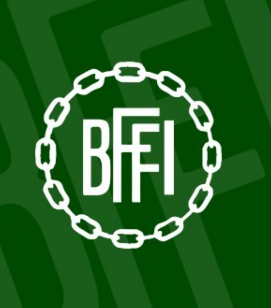 Två kaffetermosarKaffeMuggarSafttillbringareSaftMjölktermos (ta med mjölk)Prislista med swishuppgifter
Cafélista 2022 P12/13TELEFON21/5 BFFI – Lövånger -Uttersjöbäcken Ansvarig: Linda/Martin (Oscar)07614731470702285948Assist: Micaela/Mathias (Max)073022016407023947714/6 BFFI – Kågedalens AIFAnsvarig: Anna/Lars (Edvin07302563350702468386Assist:  Cecilia (Leo)076141285518/6 BFFI – Byske FFAnsvarig: Krister Larssen0762119454Assist: Peter/Anna (Hampus)07026323880702987232 Reserver:Sabhia (Serdem)0769705725Robin (Arthur)0706015377Hang (Sven)0729439899Stefan (Hjalmar)0703673853Carine (Geovane)0737033981Dina (Ibrahim)0726795836